Liczby mieszane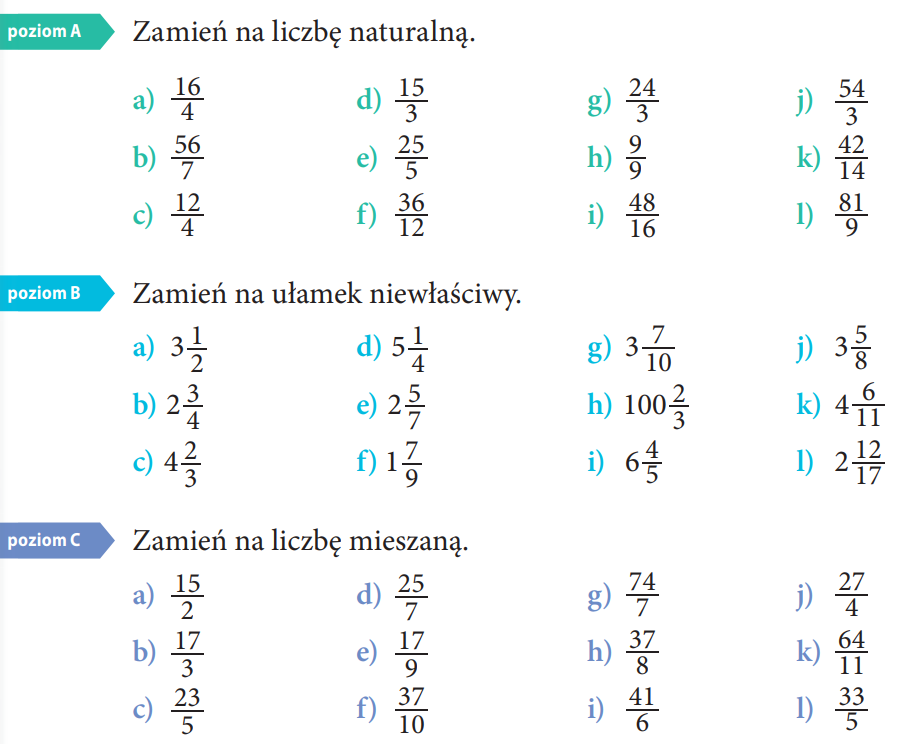 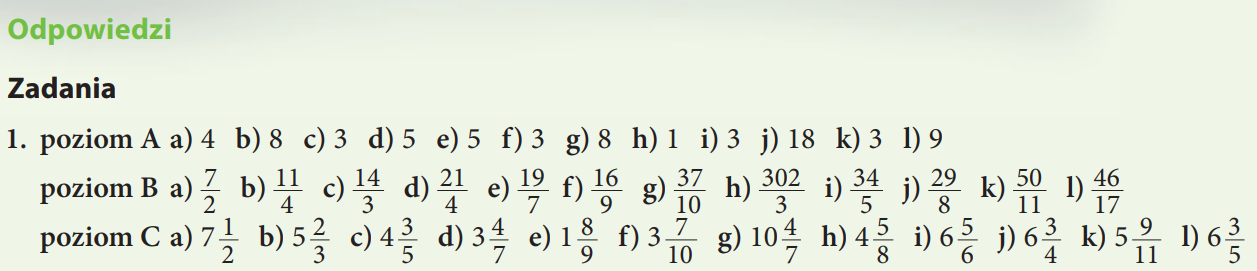 